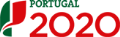 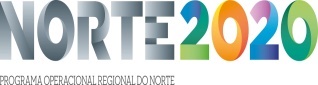 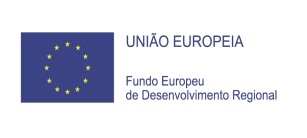 Designação do projeto: Aumento da capacidade produtiva da MODA 21 por via da inovação tecnológica e eficiência dos processosCódigo do projeto: NORTE-02-0853-FEDER-022663Objetivo principal: Reforçar a competitividade das pequenas e médias empresasRegião de intervenção: NORTE - BRAGAEntidade beneficiária: Moda 21 – Tinturaria e Acabamentos Têxteis, S.A.Data de aprovação: 12-06-2017Data de início: 01-08-2016Data de conclusão: 31-12-2017Custo total elegível: 1.964.944,00€Apoio financeiro da União Europeia: FEDER – 1.178.966,40 €Objetivos, atividades e resultados esperados/atingidos:O projeto enquadra-se na tipologia da alínea b) do ponto 2 do Aviso de Abertura N.º 12/SI/2016. A estratégia da MODA 21 passa por se capacitar através de máquinas e equipamentos tecnologicamente avançados para aumentar a sua capacidade de produção e reduzir tempos de processamento das malhas, reforçando a sua produtividade, capacidade de resposta, qualidade, sustentabilidade e competitividade.Com o projeto, MODA 21 prevê um aumento de pelo menos 26% da sua capacidade instalada para 2019, face a 2015, tendo em conta o crescimento previsto ao nível do VBP (Valor Bruto de Produção) do estabelecimento. MODA 21 tem consciência que num mercado cada vez mais globalizado e concorrencial importa apostar na sua competitividade e sustentabilidade, através de uma serie de ações/medidas inovadoras, não só ao nível da produção/processos, como de eficiência energética, organizacional e de marketing.